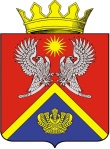 АДМИНИСТРАЦИЯ СУРОВИКИНСКОГО МУНИЦИПАЛЬНОГО РАЙОНА ВОЛГОГРАДСКОЙ ОБЛАСТИПОСТАНОВЛЕНИЕот 19.11.2021                             № 1003Об утверждении административного регламентапредоставления муниципальной услуги «Предоставление разрешения на условно разрешенныйвид использования земельного участка или объектакапитального строительства» на территории Суровикинского муниципального района Волгоградской областиНа основании Градостроительного кодекса Российской Федерации, Федерального закона от 27.07.2010 № 210-ФЗ «Об организации предоставления государственных и муниципальных услуг», постановления  администрации Суровикинского муниципального района Волгоградской области от 24.07.2013 № 1212 «О разработке и утверждении административных регламентов предоставления муниципальных услуг», руководствуясь Уставом Суровикинского муниципального района Волгоградской области, администрация Суровикинского муниципального района Волгоградской области постановляет:1. Утвердить прилагаемый административный регламент предоставления муниципальной услуги «Предоставление разрешения на условно разрешенный вид использования земельного участка или объекта капитального строительства» на территории Суровикинского муниципального района Волгоградской области.2. Признать утратившими силу: - постановление администрации Суровикинского муниципального района Волгоградской области от 21.12.2017	 № 1127 «Об утверждении административного регламента предоставления муниципальной услуги «Предоставление разрешения на условно разрешенный вид использования земельного участка или объекта капитального строительства» на территории Суровикинского муниципального района Волгоградской области»;- пункт 1.5 постановления администрации Суровикинского муниципального района Волгоградской области от 23.07.2018 № 562 «О внесении изменений и дополнений в некоторые постановления администрации Суровикинского муниципального района Волгоградской области»;- пункт 1.1 постановления администрации Суровикинского муниципального района Волгоградской области от 01.03.2019 № 145 «О внесении изменений и дополнений в некоторые административные регламенты предоставления муниципальных услуг, утвержденные постановлениями администрации Суровикинского муниципального района Волгоградской области».3. Настоящее постановление разместить в ГИС «Региональный реестр государственных и муниципальных услуг (функций) Волгоградской области» и на официальном сайте администрации Суровикинского муниципального района Волгоградской области в информационно-телекоммуникационной сети «Интернет».4. Настоящее постановление вступает в силу после его обнародования путем размещения на информационном стенде в здании администрации Суровикинского муниципального района Волгоградской области, расположенном по адресу: Волгоградская область, г. Суровикино, ул. Ленина, д. 64.Глава Суровикинскогомуниципального района                                                                    Р.А. Слива